नेपाल सरकार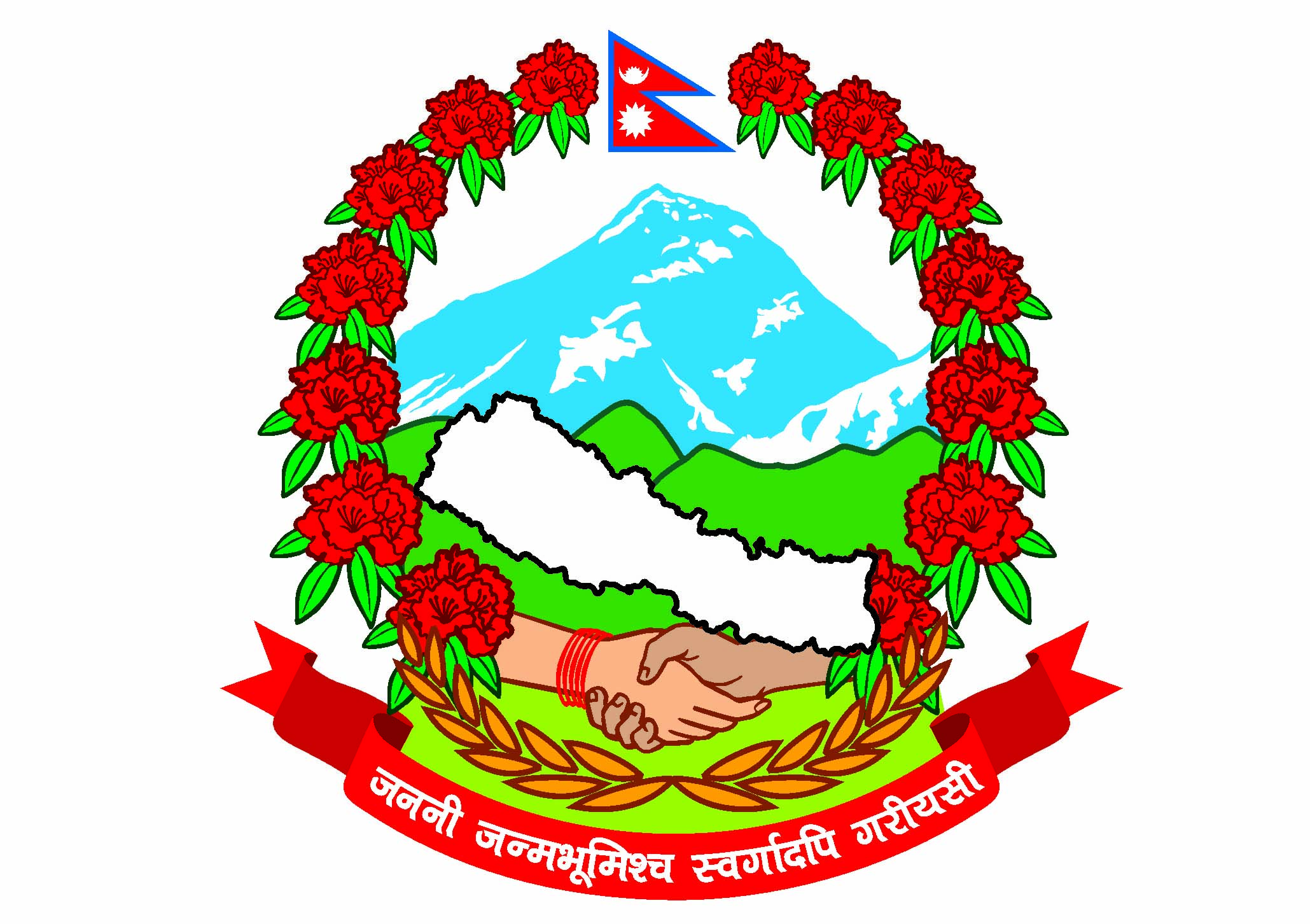 प्रधानमन्त्री तथा मन्त्रिपरिषद्को कार्यालयराजस्व अनुसन्धान विभाग हरिहरभवन, पुल्चोक, ललितपुरप्रेस विज्ञप्‍ती१.	झुट्टा तथा नक्कली मू.अ.कर विजक प्रयोग गरी राजस्व छलि गर्ने बारा जिल्ला विश्रामपुर वडा नं.-५ वस्ने शुलभ ट्रेड कन्सर्न (स्था.ले.नं. 600385170) का प्रोप्राईटर अमिरी ठाकुरबाट रु. 6,52,13,726।- (अक्षरुपी छ करोड वाउन्न लाख तेह्र हजार सात सय छब्बिस रुपैंया मात्र) विगो असुल गरी जरिवाना र कैद सजाय मागदावी लिई मिति 2077।१०।04 गते श्री उच्च अदालत पाटनमा मुद्दा दायर गरिएको।शुलभ ट्रेड कन्सर्न (स्था.ले.नं. 600385170) ले वस्तु तथा सेवा खरिद नै नगरी झुठ्ठा तथा नक्कली बिक्री बीजक जारी गरी आ.व. 2068/069 देखि 207३/07४ सम्ममा मू.अ.कर तथा आयकर राजस्व चुहावट गरेकोले राजस्व चुहावट (अनुसन्धान तथा नियन्त्रण) ऐन, २०५२ को दफा ३ ले निषेधित गरेको कार्य गरी ऐ.ऐनको दफा ४ को (क),(ख), (ग),(घ) र (झ) बमोजिम कसुर गरी मु.अ.कर तर्फ रु. 2,15,88,203।- र आयकर तर्फ रु. 4,36,25,523।- राजस्व चुहावट गरेकोले राजस्व चुहावट (अनुसन्धान तथा नियन्त्रण) ऐन, 2052 को दफा २(छ१) बमोजिम कूल जम्मा विगो रु. 6,52,13,726।- (अक्षरुपी छ करोड वाउन्न लाख तेह्र हजार सात सय छब्बिस रुपैंया मात्र) कायम गरी प्राप्त सवै सवुद प्रमाणबाट राजस्व चुहावट गरेको कसुर स्थापित हुन आएकोले शुलभ ट्रेड कन्सर्न (स्था.ले.नं. 600385170) का प्रोप्राईटर अमिरी ठाकुरलाई उल्लिखित कसूर अपराधमा राजस्व चुहावट (अनुसन्धान तथा नियन्त्रण) ऐन, 2052 को दफा २३ को उपदफा (१) र (३) तथा सोही ऐन (पहिलो संशोधन -2076)को दफा २३(१), २३(१) को खण्ड (घ) र २३ (४) वमोजिम विगो रकम 6,52,13,726।- असुल उपर गरी जरिवाना र कैद सजाय हुन माग दावी लिई मिति 207७।१0।04 गते श्री उच्च अदालत पाटन ललितपुरमा मुद्दा दायर गरिएको।सूचना अधिकारीराजस्व अनुसन्धान विभाग